Informatīvais ziņojums par atbalstu reģionu ekonomiskajai aktivitātei  Pamatojoties uz Ministru prezidenta 2011.gada 18.janvāra rezolūciju Nr.90/SAN-89, Vides aizsardzības un reģionālās attīstības ministrija (turpmāk – VARAM) ir iepazinusies ar Saeimas Publisko izdevumu un revīzijas komisijas 2011.gada I puses darba plānu ekonomikas stabilizācijas procesa uzraudzības nodrošināšanai un par 10.punktu –– sagatavojusi informatīvo ziņojumu par atbalstu reģionu ekonomiskajai aktivitātei (turpmāk – ziņojums) izskatīšanai Ministru kabineta 2010.gada 1.marta sēdē. Saskaņā ar Ministru prezidenta 2011.gada 18.janvāra rezolūciju Nr.90/SAN-89 un pamatojoties uz 2011.gada 27.janvāra valsts sekretāru sanāksmē (protokols Nr.4, 29.§) nolemto VARAM šajā ziņojumā ir apkopojusi arī Finanšu ministrijas, Ekonomikas ministrijas un Zemkopības ministrijas sniegto informāciju.Ziņojumā ir atspoguļota informācija par:papildus finansējuma piesaisti pašvaldību projektu īstenošanai, kas sekmē ekonomisko attīstību reģionos; pašvaldību finansiālās rīcībspējas paaugstināšanu; pakalpojumu sasniedzamības nodrošināšanu visā Latvijas teritorijā; par Eiropas Savienības (turpmāk – ES) fondu līdzekļiem, tai skaitā par ES struktūrfondu 3.mērķa „Eiropas teritoriālā attīstība” programmām, Zemkopības ministrijas, Ekonomikas ministrijas un VARAM pārziņā esošajiem ES fondu līdzekļiem, kas saistīti ar ekonomiskās attīstības sekmēšanu reģionos.Savukārt attiecībā uz pilnu informāciju par 1.mērķa 2007.-2013.gada plānošanas perioda Eiropas Savienības struktūrfondu (turpmāk – ESF) un Kohēzijas fonda (turpmāk- KF) līdzekļiem, tai skaitā faktisko apguvi un plānoto apguvi līdz 31.12.2011., informējam, ka saskaņā ar Ministru prezidenta 26.01.2011. rezolūciju Nr.45/SAN-156 informāciju Ministru kabinetā par visām ES fondu aktivitātēm iesniegs Finanšu ministrija.  Informācija par papildus finansējuma piesaisti pašvaldību projektu īstenošanai, kas sekmē ekonomisko attīstību reģionos.1.1. VARAM informē, ka Deklarācija par Valda Dombrovska vadītā Ministru kabineta iecerēto darbību 13.1.punkts paredz, ka atbalstīsim policentrisku attīstību, veicinot nacionālās un reģionālās nozīmes centru izaugsmi ar attīstītu rūpniecību, daudzveidīgiem pakalpojumiem, labu sasniedzamību, ļaujot apkārtējo teritoriju iedzīvotājiem izmantot attīstības centros piedāvātās darba vietas un sabiedriskos pakalpojumus. Deklarācijas 13.1.2.punktā paredzēts, ka nodrošināsim papildus finansējuma piesaisti Eiropas Reģionālās attīstības fonda (turpmāk –ERAF) līdzfinansētās 3.6.prioritātes „Policentriska attīstība” 3.6.2.pasākuma „Komplekss atbalsts novadu pašvaldību izaugsmes sekmēšanai” 3.6.2.1.aktivitātei „Atbalsts novadu pašvaldību kompleksai attīstībai” (izpildes termiņš – š.g. 1.aprīlis). Bez tam, Ministru kabineta 2009.gada 7.aprīļa sēdes protokola Nr.23 47.§ 3.punkts uzdod pēc 2009.gada 31.decembra uzsākt izvērtējumu par 3.darbības programmas finansiāli ietilpīgajām ESF aktivitātēm, izvērtējot iespēju un nepieciešamību piešķirt papildu finansējumu 3.darbības programmas 3.6.prioritātei “Policentriska attīstība”. Ievērojot iepriekšminētos uzdevumus, VARAM ir sagatavojusi informatīvo ziņojumu „Par teritoriālo pieeju Eiropas Savienības fondos un nepieciešamību un iespējām piešķirt papildus finansējumu 3.6.2.1.aktivitātei „Atbalsts novadu pašvaldību kompleksai attīstībai””.Minētā ERAF prioritātes „Policentriska attīstība” jaunā aktivitāte 3.6.2.1. „Atbalsts novadu pašvaldību kompleksai attīstībai” ir izveidota 2009.gadā. Tās mērķis ir veicināt Latvijas ilgtspējīgas attīstības stratēģijā līdz 2030.gadam noteikto reģionālas nozīmes attīstības centru izaugsmi un konkurētspēju, kā arī attīstīt saikni un mijiedarbību starp šiem attīstības centriem un pārējo novada teritoriju, lai arī lauku teritoriju iedzīvotājiem nodrošinātu pakalpojumu un darba vietu pieejamību. Aktivitātes ietvaros ir paredzēts sniegt atbalstu uzņēmējdarbības infrastruktūras sakārtošanai, kā arī sabiedrisko pakalpojumu pieejamības un iedzīvotāju mobilitātes sekmēšanai. Aktivitāte ir nozīmīga pašvaldību attīstības veicināšanai, jo tā dod iespēju pašvaldībām ieviest savas attīstības programmas, kompleksi attīstīt savu teritoriju, sasaistot ar dažādām nozarēm saistītus ieguldījumus (ceļi, inženierkomunikācijas, energoefektivitāte u.c.), tā radīs jaunas darba vietas un ieņēmumus pašvaldībai iedzīvotāju ienākuma nodokļa (turpmāk - IIN) veidā. Aktivitātes ietvaros atbalsts paredzēts 18 novadu pašvaldībām ar iedzīvotāju skaitu virs 10 tūkstošiem, taču tai ir piešķirts būtiski mazāks finansējums – aptuveni 9,5 miljoni latu (vidēji 527 tūkstoši katrai pašvaldībai) – nekā līdzvērtīgai aktivitātei 3.6.1.1.„Nacionālas un reģionālas nozīmes attīstības centru izaugsmes veicināšana līdzsvarotai valsts attīstībai”, kurai piešķirti aptuveni 209,2 miljoni latu (vidēji 13,1 miljons latu katrai pašvaldībai). Ieviešot 3.6.2.1.aktivitāti ar pašlaik piešķirto finansējumu – aptuveni 9,5 miljoniem latu, – tā nesniegs gaidīto atdevi un tiks apdraudēta aktivitātes mērķa sasniegšana, jo:finansējuma apjoms ir par mazu, lai īstenotu pašvaldību attīstībai nozīmīgus projektus;Latvijas apdzīvojuma struktūrā līdzvērtīgas pašvaldības (viena līmeņa attīstības centri) saņems ļoti nevienlīdzīgu atbalstu (piemēram, Talsu novadam – 6,4 miljoni latu, Tukuma novadam – 543 tūkstoši latu).VARAM sagatavotajā informatīvajā ziņojumā „Par teritoriālo pieeju Eiropas Savienības fondos un nepieciešamību un iespējām piešķirt papildus finansējumu 3.6.2.1.aktivitātei „Atbalsts novadu pašvaldību kompleksai attīstībai”” iekļauta šāda informācija:prioritātes „Policentriska attīstība” 3.6.1.1.aktivitātes un jaunizveidotās 3.6.2.1.aktivitātes apraksts un nosacījumi;3.6.2.1.aktivitātei papildus nepieciešamā finansējuma pamatojums (t.sk. teritoriālās pieejas priekšrocības, līdzšinējo projektu ieguvumi) un apjoms;pašvaldību pieprasījums pēc investīcijām 3.6.2.1.aktivitātes ietvaros, īstenojamo projektu piemēri;iespējamie finansējuma pārdales principi no citām 3.darbības programmas ERAF aktivitātēm.Informatīvo ziņojumu VARAM plāno iesniegt izskatīšanai ES fondu koalīcijas darba grupā. 1.2. VARAM informē par papildus finansējuma novirzīšanu 1.5.3.2.aktivitātei „Plānošanas reģionu un vietējo pašvaldību attīstības plānošanas kapacitātes paaugstināšana”.Saskaņā ar 2010.gada 8.jūnija noteikumos Nr.522 „Noteikumi par darbības programmas „Cilvēkresursi un nodarbinātība” papildinājuma 1.5.3.2.aktivitāti „Plānošanas reģionu un vietējo pašvaldību attīstības plānošanas kapacitātes paaugstināšana”” noteikto, 1.5.3.2.aktivitātes ietvaros tiek atbalstīta ilgtermiņa (līdz 25 gadiem) un vidēja termiņa (līdz septiņiem gadiem) teritorijas attīstības plānošanas dokumentu (izņemot detālplānojumu), attīstības programmu un teritorijas plānojumu, izstrāde vai aktualizācija, tādējādi veicinot Attīstības plānošanas sistēmas likumā noteikto normu izpildi un sekmējot pašvaldībās veikto investīciju sasaisti ar teritorijas attīstības vajadzībām un prioritātēm. Kā finansējuma saņēmēji 1.5.3.2.aktivitātes ietvaros ir noteikti pašvaldības, plānošanas reģioni un VARAM. Minētās aktivitātes kopējais pieejamais finansējums ir 2 550 000 LVL.Izsludinātās 1.5.3.2.aktivitātes atklātās projektu atlases ietvaros, kas noslēdzās 2010.gada 29.septembrī, tika iesniegti 103 projektu iesniegumi, no kuriem trīs par kopējo summu 769 387 LVL apmērā, tai skaitā, projekta iesniegums „Nacionālā attīstības plāna 2014. - 2020.gadam un plānošanas reģionu attīstības programmu 2014.-2020.gadam izstrāde”, tika atsaukti. Ierobežota finansējuma apstākļos apstiprināšanai tika virzīti 72 projektu iesniegumi par kopējo summu 2,5 milj. LVL un nepietiekama finansējuma dēļ tika noraidīti 26 projektu iesniegumi par kopējo summu 1,18 mlj. LVL, bet 2 projekti noraidīti kvalitātes kritēriju neatbilstības dēļ par kopējo summu 0.05 milj. LVL apmērā, tādējādi 28 projektiem netika piešķirts finansējums 1,23 milj. LVL apmērā.Ņemot vērā 2010.gada 12.oktobra Ministru kabineta sēdes protokollēmumu (prot.Nr.52 51.§), VARAM ir sagatavojusi priekšlikumu par papildus finansējuma piesaistes iespējām darbības programmas „Cilvēkresursi un nodarbinātība” papildinājuma 1.5.3.2.aktivitātei „Plānošanas reģionu un vietējo pašvaldību attīstības plānošanas kapacitātes paaugstināšana””. Minētais priekšlikums ir iesniegts izskatīšanai ES fondu koalīcijas darba grupā.Informācija par pašvaldību finansiālās rīcībspējas paaugstināšanu.2.1. Pašvaldībām 2011.gadā, salīdzinājumā ar 2010.gadu, ir paplašinātas aizņemšanās iespējas - gan pieļaujamais kopējais aizņēmumu limits (pieaugums 30 milj. latu), gan paplašināti aizņēmuma mērķi, skaidri definējot prioritāras jomas.Saskaņā ar likumu „Par valsts budžetu 2011.gadam” pašvaldībām 2011.gadā ir iespējas ņemt aizņēmumus:-	– ES un pārējās ārvalstu finanšu palīdzības līdzfinansēto projektu īstenošanai, tajā skaitā kapitālsabiedrību pamatkapitāla palielināšanai ar mērķi nodrošināt pašvaldību līdzfinansējumu ES un pārējās ārvalstu finanšu palīdzības līdzfinansēto projektu īstenošanai;-	klimata pārmaiņu finanšu instrumenta līdzfinansēto projektu īstenošanai;-	tiem infrastruktūras projektiem, kuros pašvaldības faktiskais ieguldījums nav mazāks par 75 procentiem no kopējām izmaksām un nepieciešamā aizņēmuma apmērs nav lielāks par 25 procentiem no kopējām izmaksām līdz pilnīgai objekta nodošanai ekspluatācijā 2011.gadā;-	profesionāli tehnisko skolu pārņemšanas, pašvaldību internātskolu un sociālo programmu investīciju projektiem; -	investīcijām apkures sezonas nodrošināšanai nepieciešamo ārkārtas (avārijas) situāciju novēršanai un kurināmā iegādei;-	pašvaldību autonomo funkciju veikšanai nepieciešamā transporta iegādei un pirmpirkuma tiesību izmantošanai.Attiecībā uz ilgtermiņu saistību uzņemšanos likuma „Par pašvaldību budžetiem” 22.pantam izpratnē, informējam, ka pašvaldībām arī 2011.gadā ir noteikti ierobežojami šo saistību uzņemšanās jomā. Finanšu ministrija, pamatojoties uz likuma „Par valsts budžetu 2011.gadam” 17.panta septīto daļu, ir izstrādājusi noteikumu projektu „Noteikumi par pašvaldību ilgtermiņa saistībām”, kas nosaka kārtību, kādā pašvaldības 2011.gadā ar finanšu ministra atļauju varēs uzņemties ilgtermiņa saistības attīstībai nozīmīgu infrastruktūras objektu pabeigšanai, tādējādi pašvaldībām arī 2011.gadā būs iespēja pabeigt uzsāktos investīciju projektus. Noteikumu projekts ir izsludināts 2011.gada 20.janvāra Valsts sekretāru sanāksmē un nosūtīts saskaņošanai attiecīgajām institūcijām.2.2. VARAM informē, ka saskaņā ar Ministru kabineta 2011.gada 15.februārī apstiprinātā Valdības rīcības plāna Deklarācijas par Valda Dombrovska vadītā Ministru kabineta iecerēto darbību īstenošanai 13.10.1. punktu VARAM sagatavos, izvērtējot finansiālo ietekmi uz valsts budžetu, un iesniegs MK koncepciju par iespēju pašvaldībām vidējā termiņā pašām noteikt nekustamā īpašuma nodokļa likmi valdības noteiktās likmes intervālā un iespēju noteikt daļu uzņēmumu ienākuma nodokļa kā pašvaldību ieņēmumu avotu. 2.3.VARAM informē, ka Deklarācijā par Valda Dombrovska vadītā Ministru kabineta iecerēto darbību 12.12.punkts paredz pilnveidot pašvaldību finanšu izlīdzināšanas sistēmu. Informējam, ka ar vides aizsardzības un reģionālās attīstības ministra 2011.gada 15.februāra rīkojumu Nr.107 ir izveidota darba grupa, kuras sastāvā ir pārstāvji no VARAM, Finanšu ministrijas, Latvijas Pašvaldību savienības, republikas pilsētām un novadiem, kā arī neatkarīgs eksperts pašvaldību finanšu jautājumos. Izveidotā darba grupa turpinās darbu pie pašvaldību finanšu izlīdzināšanas sistēmas pilnveidošanas. Informācija par pakalpojumu sasniedzamības nodrošināšanu visā Latvijas teritorijā.VARAM informē, ka šobrīd valsts mērogā nepastāv vienotas pieejas valsts pārvaldes iestāžu un pašvaldību klientu apkalpošanas centru un filiāļu izvietojumam. Vairumam valsts pārvaldes iestāžu ir savs reģionālais filiāļu un klientu apkalpošanas centru tīkla dalījums. Vienlaicīgi lielākās pašvaldības ir izveidojušas savus klientu apkalpošanas centrus. Lai novēstu nelietderīgu resursu tērēšanu attīstot paralēlas klientu apkalpošanas struktūras valstī, kā arī lai nodrošinātu maksimāli plašu pakalpojumu teritoriālu pieejamību ir nepieciešams pakalpojumu apkalpošanas struktūru izveidi veikt atbilstoši vienotam plānam.Lai risinātu minēto jautājumu, nepieciešams valsts pārvaldes darbību publisko pakalpojumu sniegšanā organizēt pēc vienas pieturas aģentūras (turpmāk- VPA) principa. Iedzīvotājam pēc būtības nav svarīgi, kāda valsts pārvaldes institūcija pakalpojumu sniedz un cik institūcijas tā sniegšanā ir iesaistītas, bet gan iespēja saņemt pakalpojumu, pēc iespējas tuvāk dzīves vai darba vietai, turklāt viena pakalpojuma (piemēram, atļaujas) saņemšanai, nevēršoties vairākās institūcijās pēc dažādiem saskaņojumiem un tmldz.Viens no VARAM galvenajiem uzdevumiem ir vienas pieturas principa ieviešana valsts un pašvaldību pakalpojumu pieejamībā.VPA principa īstenošana nodrošinās valsts pārvaldes institūciju savstarpējo sadarbību saskaņā ar labas pārvaldības principu, kā rezultātā iedzīvotājiem būs iespēja saņemt nepieciešamo informāciju un pārvaldes pakalpojumus vienuviet, personīgi nevēršoties kompetentajā iestādē, kura izskata iesniegto pieteikumu, saskaņo to un pieņem lēmumu par pieprasīto pārvaldes pakalpojumu izpildi. VPA kā iestādes izveides rezultātā iedzīvotājiem būs iespējams saņemt daudzveidīgus valsts iestāžu un pašvaldību sniegtos pakalpojumus, koncentrējot pakalpojumu sniegšanu vienuviet.Lai nodrošinātu minētā principa ieviešanu ir nepieciešams nodrošināt pēc iespējas vairāk pakalpojumu sniegšanu vienuviet – klātienē un elektroniski. VPA princips arī piedāvā nošķirt publisko pakalpojumu ražošanu no publisko pakalpojumu piegādes saskaņā ar labas pārvaldības principu, lai ļautu personām saņemt pieprasītos pakalpojumus vienuviet klātienē vai elektroniski, fiziski nevēršoties institūcijā pie atbildīgās amatpersonas, kas izskata iesniegto pieteikumu, saskaņo to un pieņem lēmumu par pieprasītā pakalpojuma izpildi.Atbilstoši Ministru kabineta 2007.gada 6.marta noteikumu Nr.171 „Kārtība, kādā iestādes ievieto informāciju internetā” 10.3.apakšpunktam, iestādēm ir pienākums savās mājas lapās ievietot informāciju par to sniegtajiem pakalpojumiem.Lai atvieglotu iestādēm VPA principu ieviešanu gan iestādes ietvaros, gan valstiskā skatījumā vienotai informācijas pieejamībai internetā tiek piedāvāts izmantot Publisko pakalpojumu katalogu portālā www.latvija.lv.  Šobrīd portālā www.latvija.lv ir pieejami 29 elektronizēti pakalpojumi (piemēram, dzīvesvietas deklarācijas iesniegšana, elektroniskā pieteikšanās studijām pamatstudiju programmās, izziņas pieprasīšana par privātpersonai uzliktajiem administratīvajiem sodiem), bet ieviešot VPA principu ir nepieciešams veikt plašāku pakalpojumu elektronizāciju www.latvija.lv un pašvaldību mājas lapās. Veicot pakalpojumu elektronizāciju, gan arī kopumā vērtējot valsts un pašvaldību sniegtos pakalpojumus, kā svarīgs uzdevums ir atzīmējams darbs pie pakalpojumu sniegšanas procedūru vienkāršošanas. Pakalpojumu sniegšanas procedūru vienkāršošana, viennozīmīgi samazinās administratīvo slogu, tā veicinot labu pārvaldību un valsts un pašvaldību sniegto pakalpojumu pieejamību iedzīvotājiem.VARAM plāno tuvāko divu gadu periodā sagatavot un iesniegt noteiktā kārtībā Ministru kabinetā normatīvo aktu projektus, nosakot virtuālās VPA, portāla www.latvija.lv regulējumu, VPA principa valsts un pašvaldību pakalpojumu sniegšanas atbalstam nepieciešamās informācijas ievades, aktualizācijas un apmaiņas kārtību Publisko pakalpojumu katalogā.Lai panāktu vienošanos ar visām iesaistītām institūcijām un sociālajiem partneriem par nepieciešamību ieviest VPA principu publisko pakalpojumu sniegšanā, VARAM ir izstrādājusi un tuvākā laikā plāno iesniegt izskatīšanai Ministru kabinetā koncepciju par VPA principa ieviešanu valsts un pašvaldību pakalpojumu pieejamībā. 	Jau vairākus gadus dažās pašvaldībās pēc pašu iniciatīvas personu pieņemšanas un apkalpošanas organizēšanā sekmīgi tiek īstenots vienas pieturas aģentūras princips, piemēram, Rīgā, Ventspilī, Liepājā, Jēkabpilī, Jelgavā, Valmierā. Pēc administratīvi teritoriālās reformas daudzas novadu pašvaldības, piemēram, Ilūkstes novada pašvaldība, Kuldīgas novada pašvaldība, Tukuma novada pašvaldība, rūpīgi izanalizējot personu apkalpošanas efektivitātes uzlabošanas iespējas, secinājušas, ka pašvaldības pakalpojumu sniegšanā piemērojams VPA princips. Tā piemēram, Ilūkstes novada iedzīvotāji no 2010.gada 8.jūlija, neierodoties personīgi Valsts sociālās apdrošināšanas aģentūras Daugavpils reģionālā nodaļā, tai adresētus iesniegumus var iesniegt Ilūkstes novada pašvaldībā (bērna piedzimšanas pabalsta piešķiršanai; ģimenes valsts pabalsta /piemaksas pie ģimenes valsts pabalsta par bērnu invalīdu piešķiršanai; apbedīšanas pabalsta piešķiršanai; vienreizējā pabalsta mirušā laulātajam piešķiršanai; klienta nāves gadījumā nesaņemtās pensijas/pabalsta/atlīdzības piešķiršanai).VARAM plānot 2011.gadā sadarbībā ar attiecīgām par nozari atbildīgajām ministrijām un to padotības iestādēm īstenot VPA principa valsts un pašvaldību pakalpojumu sniegšanā pilotprojektu vismaz vienā pašvaldībā ierobežotu pakalpojumu apjomu testēšanai.Informācija par ES fondu līdzekļiem, tai skaitā faktisko apguvi un plānoto apguvi līdz 31.12.2011.4.1. Ekonomikas ministrijas (turpmāk- EM) pārziņā esošie ES fondu līdzekļi.Informējam, ka EM ES fondu administrētās aktivitātēs kopējais pieejamais publiskais finansējums ir 582 447 576,19 LVL apjomā. Līdz 2011.gada sākumam noslēgti vairāk kā 1200 līgumi par vairāk kā 390 milj.LVL (ES fondu līdzfinansējums 367 milj.LVL). Līdz 2011.gada sākumam kopā pabeigti 502 projekti un EM ES fondu administrētās  aktivitātēs brīvi līdzekļi jauniem uzsaukumiem gada sākumā bija 35 milj.LVL vai 6procenti no kopējā apjoma.1.tabulā redzami dati par EM sniegto ES fondu finansējuma atbalstu sadalījumā pa fondiem un reģioniem. Tabulā un zemāk esošajā grafikā nav sniegti dati par atbalstu finanšu instrumentu veidā, kur atbalsta teritorija ir visa Latvija un kopējā noslēgto līgumu summa ir 164,5 milj. LVL.1.tabula Dati par Ekonomikas ministrijas sniegto ES fondu finansējuma atbalstu sadalījumā pa fondiem un reģioniem (apkopoti uz 31.12.2010.)Kopējā piešķirtā ES fondu finansējuma sadalījums pa reģioniem Ekonomikas ministrijas pārziņā esošajās aktivitātēs 
(Dati apkopoti uz 31.12.2010.)1.attēls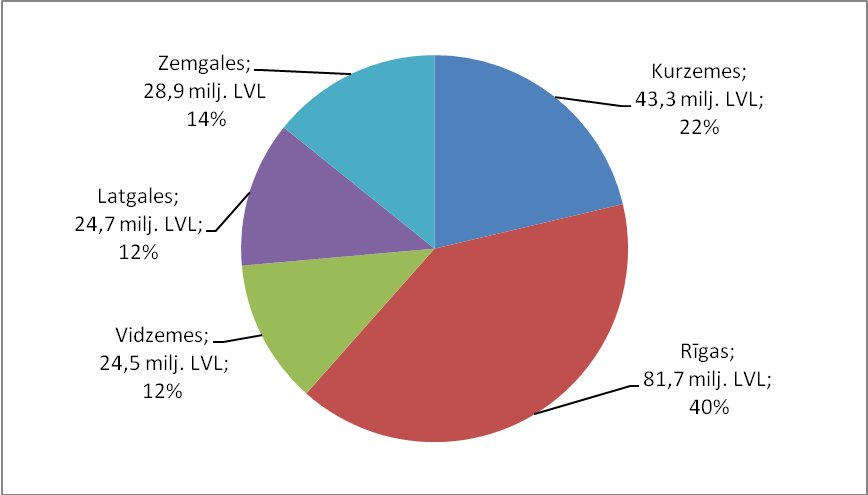 2009.gadā EM uzsāka darbības programmas „Uzņēmējdarbība un inovācijas” papildinājuma 2.3.2.1.aktivitātes „Biznesa inkubatori” īstenošanu. Šīs aktivitātes mērķis ir veicināt jaunu, dzīvotspējīgu un konkurētspējīgu komersantu veidošanos un attīstību Latvijas reģionos, nodrošinot tos ar uzņēmējdarbībai nepieciešamo vidi, tai skaitā infrastruktūru un konsultatīvajiem pakalpojumiem. Aktivitātes īstenošana tieši vērsta uz tirgus nelīdzsvarotās attīstības problēmu risināšanu, stimulējot komersantu skaita un komercdarbības aktivitātes pieaugumu Latvijas reģionos, kā arī tiek sniegts atbalsts radošās industrijas komersantiem Rīgā. 2.3.2.1.aktivitātes „Biznesa inkubatori” ietvaros kopējais pieejamais finansējums ir 20,1 milj. LVL. Līdz 2010.gada 31.decembrim valsts aģentūra „Latvijas Investīciju un attīstības aģentūra” ir noslēgusi deviņus līgumus par biznesa inkubācijas pakalpojumu sniegšanu Latvijas reģionos, kā arī vienu līgumu Rīgā par biznesa inkubācijas pakalpojumu sniegšanu radošo industriju komersantiem.Biznesa inkubatoros var iestāties komersanti līdz 2 gadu vecuma no to reģistrācijas Latvijas Republikas komercreģistrā un tas atbilst sīkā vai mazā komersanta statusam.Biznesa inkubatori nodrošina komersantiem pakalpojumus, kas atvieglo to komercdarbības uzsākšanu un veicina uzņēmumu konkurētspēju pret citiem tirgū jau esošiem komersantiem. Biznesa inkubatora operators izvērtē un konsultē komersantus par uzņēmējdarbības attīstību un par tam nepieciešamajiem pakalpojumiem, lai komersantiem būtu iespējama straujāka izaugsme. Biznesa inkubatora sniegtie pakalpojumi:minimālie nodrošināmie pakalpojumi:telpu noma un apsaimniekošana (gan biroja, gan ražošanas telpas);komunikāciju pakalpojumi (internets, tālrunis, juridiskā adrese);sekretariāta pakalpojumi;biznesa vadības (atbalsta) konsultācijas;papildu atbalsta iespējas;pārdošanas un mārketinga konsultācijas;sadarbības organizēšana vietējā un starptautiskā līmenī;personāla atlases pakalpojumi;virtuālos inkubācijas pakalpojumus*.speciālos pakalpojumus (šie pakalpojumi katrā inkubatorā var būt atšķirīgi):prototipēšana, sertificēšana, konstruēšana;laboratorijas iekārtu izmantošana;dizaina konsultācijas;tehnoloģiju konsultācijas;testēšanas pakalpojumi;uzņēmumu procesu kvalitātes vadības sistēmas izstrāde un ieviešana;uzņēmumu IT sistēmu ieviešana;specializētie juridiskie pakalpojumi;starptautiskā mārketinga pakalpojumi;loģistikas konsultācijas;eksporta veicināšanas pakalpojumi;u.c.2.tabulā tiek atspoguļots 2.3.2.1.aktivitātes „Biznesa inkubatori” ieviešanas progress.2.tabula2.3.2.1.aktivitātes „Biznesa inkubatori” ieviešanas progress līdz 2010.gada 31.decembrim.2008.gadā EM uzsāka darbības programmas „Uzņēmējdarbība un inovācijas” papildinājuma 2.3.2.2.aktivitātes „Atbalsts ieguldījumiem mikro, maziem un vidējiem komersantiem īpaši atbalstāmajās teritorijās” īstenošanu, kurā norisinājās projektu iesniegumu pieņemšana līdz 2009.gada 31.decembrim. Šīs aktivitātes mērķis ir veicināt komercdarbības attīstību īpaši atbalstāmajās teritorijās, tādējādi samazinot nelabvēlīgās atšķirības starp reģioniem un reģionu teritorijām, kā arī sekmējot līdzsvarotu valsts attīstību. Aktivitātes ietvaros atbalsts tika sniegts:ieguldījumiem pamatlīdzekļos – iekārtu iegādei, ēku būvniecībai un rekonstrukcijai, kas saistīta ar jaunas saimnieciskās darbības uzsākšanu vai esošas saimnieciskās darbības paplašināšanu, produkcijas dažādošanu ar jauniem produktiem vai ražošanas procesa būtisku maiņu;nemateriālajiem ieguldījumiem – licenču un patentu iegādei, ja tas saistīts ar jaunas saimnieciskās darbības uzsākšanu vai esošas saimnieciskās darbības paplašināšanu, produkcijas dažādošanu ar jauniem produktiem vai ražošanas procesa būtisku maiņu.3.tabula2.3.2.2.aktivitātes „Atbalsts ieguldījumiem mikro, maziem un vidējiem komersantiem īpaši atbalstāmajās teritorijās” ieviešanas progress līdz 2011.gada 31.janvārim.Papildus informējam, ka EM pārziņā ir aktivitātes, kur projektu iesniedzēji ir pašvaldības vai to iestādes, tādejādi atbalstot reģionu ekonomisko attīstību.2010.gadā 3.4.2.1.1.apakšaktivitātes „Valsts nozīmes pilsētbūvniecības pieminekļu saglabāšana, atjaunošana un infrastruktūras pielāgošana tūrisma produkta attīstībai” ietvaros ir noslēgtas 14 vienošanās par projektu īstenošanu par ERAF finansējumu 4,48 milj.LVL, veicinot nacionālas nozīmes kultūras tūrisma produktu attīstību, nodrošinot starptautiski atzītu Latvijas kultūrvēsturisko vērtību tūrisma infrastruktūras uzlabošanu. Projektu ietvaros tiks veikta pils kompleksu renovāciju un atjaunošanu (Krāslava, Alūksne, Ludza), tūrisma kompleksu izveide un vēsturisko tūrisma centru atjaunošana (Durbe, Talsi, Kuldīga, Kandava, Līgatne, Jaunjelgava, Grobiņa, Grīziņkalns (Rīga), Dobele), rātsnamu atjaunošana un rekonstruēšana (Bauska, Limbaži).Kopš 2009.gada 3.4.2.1.2.apakšaktivitātes „Nacionālas nozīmes velotūrisma produkta attīstība” ietvaros tiek īstenoti 6 projekti par kopējo ERAF finansējumu 3,6 milj.LVL apmērā. Projekti tiek īstenoti Liepājā, Garkalnē, Siguldā, Rīgā, Tukumā un Dobelē. Turklāt 2011.gada sākumā Latvijas Investīciju un attīstības aģentūra papildus finansējuma ietvaros atbalstīja divus projektu iesniegumus Ventspils un Madonas pašvaldībās. Šajās pašvaldībās projektus plānots īstenot par kopējo ERAF finansējumu 1,2 milj.LVL apmērā.2010.gadā noslēdzās projektu iesniegumu atlases otrā kārta 3.4.4.2.aktivitātē „Sociālo māju siltumnoturības uzlabošanas pasākumi”, kuras mērķis ir palielināt pašvaldības sociālā dzīvojamā fonda energoefektivitāti, vienlaikus ceļot tā kvalitāti un ilgtspēju un nodrošinot sociāli mazaizsargātas personu grupas ar adekvātu mājokli. 2010.gadā ir noslēgtas 35 vienošanās par projektu īstenošanu par ERAF finansējumu 2,99 milj.LVL. Projekti tiks realizēti Madonas novadā (2), Ogres novadā (1), Rugāju novadā (1), Kandavas novadā (5), Kuldīgas novadā (8), Ventspils novadā (1), Garkalnes novadā (1), Varakļānu novadā (2), Burtnieku novadā (1), Saulkrastu novadā (1), Jelgavā (1), Jēkabpilī (1), Sējas novadā (1), Nīcas novadā (1), Viļakas novadā (3), Rīgā (2), Tukuma novadā (1), Naukšēnu novadā (1), Salaspils novadā (1).4.2. Zemkopības ministrijas pārziņā esošie ES fondu līdzekļi un to faktiskā apguve un plānotā apguve līdz 31.12.2011.4.2.1. Latvijas Lauku attīstības programmas 2007.-2013.gadam (turpmāk – LAP) pasākuma „Pamatpakalpojumi ekonomikai un iedzīvotājiem” ietvaros (plānošanas periodā pasākumam ir pieejams publiskais finansējums 65 851 377 latu apmērā). Pasākuma mērķis ir veicināt publiskās infrastruktūras kvalitātes uzlabošanos lauku teritorijās apdzīvotības saglabāšanai.Lauku attīstības programmā 2007.-2013.gadam pasākumā „Pamatpakalpojumi ekonomikai un iedzīvotājiem” ir noteikts, ka vienai vietējai pašvaldībai  attiecināmo izmaksu kopsumma nepārsniedz  140 000 LVL, kā arī ir noteikti  virkne papildus ierobežojumi:- nosacījums, ka novadiem, kas izveidojušies līdz 2006.gada 1.jūlijam kopējā maksimālā attiecināmo izmaksu summa saglabājas 140 000 latu apmērā;- pasākuma īstenošanas vieta ir lauku teritorija, izņemot Rīgai piegulošās novadu teritorijas, kā arī pašvaldības ar iedzīvotāju skaitu virs 5000;- novadi ar lauku teritoriju un pilsētas ar lauku teritoriju pasākumu drīkst realizēt tikai lauku teritorijā.4.2.2. Vietējo rīcības grupu izstrādāto vietējo attīstība stratēģiju ietvaros (plānošanas periodā pasākumiem ir pieejams publiskais finansējums 16 200 298 latu apmērā). Pasākuma mērķis ir veicināt LEADER pieejas izmantošanu lauku attīstības nodrošināšanā, veicinot vietējo rīcības grupu darbību, uzlabojot lauku attīstības līdzekļu administrēšanu un mobilizējot laukos esošo attīstības potenciālu. Atbalstu vietējā attīstības stratēģijas īstenošanai ir saņēmušas 40 vietējās rīcības grupas, kuru darbības teritorija pārklāj visu Latvijas teritoriju, kas atbilst LEADER atbalsta saņemšanas nosacījumiem (tās neietver pilsētas, kurās iedzīvotāju skaits ir lielāks par 15 000). Atbalsta apmērs vietējās attīstības stratēģijas īstenošanai ir aprēķināts, ņemot vērā vietējās rīcības grupas darbības teritorijā esošo iedzīvotāju skaitu. Vietējo attīstības stratēģiju īstenošana notiek atklātu projektu iesniegumu konkursu veidā. Nav izdalīts atsevišķs finansējums pašvaldību projektu īstenošanai. Uz pieejamo finansējumu minēto pasākumu ietvaros līdztekus pašvaldībām var pretendēt arī citi atbalsta pretendenti.4.2.3. Rīcības programma Eiropas Zivsaimniecības fonda (turpmāk- EZF) atbalsta ieviešanai Latvijā 2007.-2013.gadam (turpmāk – ZRP) šādu pasākumu ietvaros: - "Zveja iekšējos ūdeņos" (plānošanas periodā pasākumam ir pieejams publiskais finansējums 257 226 latu apmērā). Pasākuma mērķis ir zvejas attīstība iekšējos ūdeņos un konkurētspējas veicināšana, modernizējot zvejas infrastruktūru un iekārtas, uzlabojot zvejas produktu kvalitāti un samazinot negatīvo ietekmi uz vidi.- "Investīcijas zvejas ostās un zivju izkraušanas vietās" (plānošanas periodā pasākumam ir pieejams publiskais finansējums 14 666 114 latu apmērā). Pasākuma mērķis ir uzlabot zvejas produktu izkraušanai un uzglabāšanai nepieciešamo infrastruktūru ostās, kā arī nodrošināt kvalitatīvus ostas pakalpojumus zvejniekiem. - Vietējās iniciatīvas pasākumu īstenošanai ZRP 4.prioritārā virziena "Zivsaimniecības reģionu ilgtspējīga attīstība" ietvaros (plānošanas periodā pasākumiem ir pieejams publiskais finansējums 4 930 768 latu apmērā). Pasākumu mērķis ir veicināt maza mēroga infrastruktūras, kā arī ar zivsaimniecību saistītās infrastruktūras kvalitātes uzlabošanos, kā arī nodarbošanās dažādošanu zivsaimniecībai nozīmīgajās teritorijās, apdzīvotības un teritoriju pievilcības saglabāšanai. Atbalstu vietējā attīstības stratēģijas īstenošanai ir saņēmušas 24 vietējās rīcības grupas, kuru darbības teritorija atrodas Rīcības programmā Eiropas Zivsaimniecības fonda atbalsta ieviešanai Latvijā 2007.-2013.gadam noteiktajā zivsaimniecībai nozīmīgā teritorijā. Atbalsta apmērs vietējās attīstības stratēģijas īstenošanai ir aprēķināts, ņemot vērā vietējās rīcības grupas darbības teritorijā esošo iedzīvotāju skaitu.EZF ietvaros nav izdalīts atsevišķs finansējums pašvaldību projektu īstenošanai. Uz pieejamo finansējumu minēto pasākumu ietvaros līdztekus pašvaldībām var pretendēt arī citi atbalsta pretendenti.Apstiprināto projektu publiskais finansējums uz 2011.gada 31.janvāri:LAP pasākumā „Pamatpakalpojumi ekonomikai un iedzīvotājiem” apstiprināti projekti 50 071 286 latu apmērā;LAP 4.ass „LEADER” ietvaros apstiprināti projekti 9 413 888 latu apmērā;ZRP pasākumā "Zveja iekšējos ūdeņos" apstiprināti pašvaldības projekti 36 000 latu apmērā;ZRP pasākumā " Investīcijas zvejas ostās un zivju izkraušanas vietās" kopā apstiprināti projekti 10 688 209 latu apmērā;ZRP 4.prioritārā virziena "Zivsaimniecības reģionu ilgtspējīga attīstība" ietvaros apstiprināti projekti 424 004 latu apmērā.4.2.4. 2011.gadā plānotās atklāta konkursa projektu iesniegumu pieņemšanas kārtas un izsludinātais publiskais finansējums:LAP pasākumam "Pamatpakalpojumi ekonomikai un iedzīvotājiem" tiek izsludinātas 3 atklāta konkursa projektu iesniegumu pieņemšanas kārtas:13.kārta no 2011.gada 10.janvāra līdz 11.februārim ar kopējo publisko finansējumu  5 000 000  latu apmērā;14.kārta no 2011.gada 14.februāra līdz 18.martam ar kopējo publisko finansējumu  3 036 689  latu apmērā;15.kārta no 2011.gada 21.marta līdz 26.aprīlim ar kopējo publisko finansējumu  3 036 689  latu apmērā.Vietējās rīcības grupas patstāvīgi plāno projektu iesniegumu iesniegšanas kārtu atvēršanu. Šobrīd pieejama informācija par EZF vietējo rīcības grupu izsludinātajām projektu iesniegumu iesniegšanas kārtām, kas plānotas 2011.gada pirmajā pusgadā izsludinot 885 tūkstošus latu.ZRP pasākumā "Zveja iekšējos ūdeņos" līdz 15.12.2011. atvērta pieteikšanās uz publisko finansējumu 100 000 latu apmērā. 4.3. VARAM pārziņā esošie 1.mērķa ES fondu līdzekļiInformējam par VARAM kompetencē esošo 1.mērķa ES fondu projektu faktisko apguvi uz 31.12.2010. un turpmāk plānoto finansējumu 2011.gadam, kas atspoguļots 4.tabulā. Kopējais projektu skaits ir 696, tai skaitā ESF 187, ERAF 351, KF 158.Lielākais projektu skaits ir ERAF 3.4.1.1.aktivitātei „Ūdenssaimniecības attīstība apdzīvotās vietās ar iedzīvotāju skaitu līdz 2000”, kurā plānoti 174 projekti, ESF 1.5.3.1.aktivitātei „Speciālistu piesaiste plānošanas reģioniem, pilsētām un novadiem”, kurā tiek ieviesti  115 projekti, kā lielāko KF var minēt 3.5.1.1.aktivitāti „Ūdenssaimniecības infrastruktūras attīstība aglomerācijās ar cilvēku ekvivalentu lielāku par 2000”, kurā plāno realizēt 78 projektus.ERAF fonda ietvaros palīdzība tiek sniegta mazāk attīstītajiem reģioniem, galvenokārt koncentrējoties uz publiskās infrastruktūras uzlabošanu un uzņēmējdarbības veicināšanu. Lielāko atbalstu reģiona griezumā ir saņēmušas Vidzemes reģiona pašvaldības - 18 no aktivitātes 3.6.1.1. Nacionālas un reģionālas nozīmes attīstības centru izaugsmes veicināšana līdzsvarotai valsts attīstībai. Kopā ERAF aktivitātes īstenotas 124 pašvaldībās.Savukārt īstenojot ESF mērķi, veicinot nodarbinātību, novēršot diskrimināciju un nevienlīdzību darba tirgū, kā arī attīstot cilvēkresursus un veicinot informācijas sabiedrības izveidi, lielākais projektu skaits - 115  ir aktivitātē 1.5.3.1. Speciālistu piesaiste plānošanas reģioniem, pilsētām un novadiem, kur iesaistīti arī visi plānošanas reģioni.Informācija par ERAF un ESF aktivitātēm reģionālā griezumā atspoguļota 5.tabulā. 5.tabulaInformācija par finansējuma saņēmējiem VARAM pārziņā esošajās aktivitātēs statusos līgums/lēmums un pabeigts reģionālā griezumā.4.4. Eiropas teritoriālās sadarbības programmu ieviešanas statuss Valsts pārvaldes iestādēm, to pārraudzībā esošām institūcijām, plānošanas reģioniem, pašvaldībām un to izveidotām iestādēm, sabiedriskajām organizācijām un dažos gadījumos uzņēmējiem ES fondu plānošanas periodā no 2007.-2013. gadam ir pieejami finanšu līdzekļi pārrobežu sadarbības projektu īstenošanai vairāku Eiropas teritoriālās sadarbības programmu ietvaros. Eiropas teritoriālās sadarbības programmu ietvaros visi projekti tiek ieviesti uz starptautiskās (pārrobežu, transnacionālās vai starpreģionu) sadarbības pamata, vienmēr veidojot partnerību starp vismaz divām dalībvalstīm/partnervalstīm. Latvijas finansiālais ieguvumus Eiropas teritoriālās sadarbības programmu ietvaros ir atkarīgs no Latvijas partneru dalības aktivitātes projektos.Latvijas - Lietuvas pārrobežu sadarbības programmas, Igaunijas - Latvijas pārrobežu sadarbības programmas, Latvijas – Lietuvas - Baltkrievijas pārrobežu sadarbības programmas un Igaunijas – Latvijas – Krievijas pārrobežu sadarbības programmas ietvaros tiek īstenoti pārrobežu infrastruktūras izveides, pārrobežu kopienu sadarbības veicināšanas, kopīgu stratēģiju un rīcības plānu izstrādes un jaunu pārrobežu pakalpojumu/produktu izstrādes projekti. Savukārt Centrālā Baltijas jūras reģiona pārrobežu sadarbības programmas, Baltijas jūras reģiona transnacionālās sadarbības programmas, starpreģionu sadarbības programmas INTERREG IVC ietvaros tiek īstenoti sadarbības projekti, kuros tiek veikti kopīgi pētījumi, veidoti investīciju pilotprojekti, nodrošināta kapacitātes paaugstināšana, kā arī veiktas labās prakses pārņemšanas apmācības. Programmas tiek īstenotas ar Eiropas Reģionālās attīstības fonda un Eiropas Kaimiņattiecību un partnerības instrumenta atbalstu.4.4.1. Latvijas - Lietuvas pārrobežu sadarbības programma ES struktūrfondu 3. mērķa „Eiropas teritoriālā sadarbība” Latvijas - Lietuvas pārrobežu sadarbības programmas 2007.-2013.gadam mērķis ir veicināt ilgtspējīgu un vienlīdzīgu pierobežas reģiona sociālekonomisko attīstību, lai padarītu to konkurētspējīgu ekonomiskajai un uzņēmējdarbības attīstībai un pievilcīgu dzīvošanai un apmeklēšanai.Programmas attiecināmās teritorijas: Latvijā - Kurzeme, Zemgale, Latgale; Lietuvā -Klaipēda, Telši, Šauļi, Panevēža, Utena, Kauņa (kā papildus teritorija). Programmas prioritātes ir reģiona sociālekonomiskās attīstības un konkurētspējas veicināšana un pievilcīga dzīves vide un ilgtspējīgas kopienas attīstība. Līdz 2010.gada 31.decembrim ir apstiprināti 73 projektu iesniegumi, kas veicina programmas mērķu sasniegšanu un programmas ietvaros sasniedzamo indikatoru izpildi par kopējo finansējumu 46 584 211 miljoni eiro. Latvijas partneru daļa (programmas projekta ietvaros ir jābūt vismaz vienam partnerim no Latvijas) ir 27 575 965 eiro (t.sk. 17 122 364 eiro, kas ieplānoti pašvaldību aktivitāšu īstenošanai). No 2011.gada 1.februāra līdz 2011.gada 3.maijam ir izsludināts ceturtais atklātais projektu iesniegumu konkurss par kopējo pieejamo finansējuma apjomu 10 348 574 eiro. Konkursa ietvaros iesniegtie projekti tiks izvērtēti un vienošanās par projektu īstenošanu tiks slēgtas 2011.gadā. 4.4.2. Igaunijas – Latvijas pārrobežu sadarbības programma ES struktūrfondu 3.mērķa „Eiropas teritoriālā sadarbība” Igaunijas – Latvijas pārrobežu sadarbības programmas 2007.-2013. gadam mērķis ir veicināt Programmas teritorijas ilgtspējīgu attīstību un ekonomisko konkurētspēju, panākot saskaņotu pārrobežu pieeju ekonomiskai, sociālai un vides attīstībai, iesaistot vietējos iedzīvotājus un kopienas, kas no tā gūtu labumu.Programmas attiecināmās teritorijas: Latvijā: Kurzeme, Rīga, Pierīga un Vidzeme, savukārt Igaunijā - Lõuna – Eesti un Lääne – Eesti reģioni. Programmas prioritātes ir lielāka programmas teritoriju saliedētība, programmas teritorijas augstāka konkurētspēja, aktīvas, ilgtspējīgas un integrētas kopienas. Līdz 2010.gada 31.decembrim programmas ietvaros ir apstiprināti 37 projekti par kopējo finansējumu 26 608 779 eiro. Latvijas partneru daļa apstiprināto projektu ietvaros ir 14 166 356 eiro (t.sk. 4 741 085 eiro pašvaldību aktivitāšu īstenošanai).2010.gada decembrī noslēdzās otrais atklātais programmas projektu iesniegumu konkurss par kopējo pieejamo finansējuma apjomu 12 056 744 miljoni eiro. Pašreiz notiek konkursa ietvaros iesniegto projektu iesniegumu izvērtēšana.  4.4.3. Latvijas – Lietuvas – Baltkrievijas pārrobežu sadarbības programmaLatvijas – Lietuvas – Baltkrievijas pārrobežu sadarbības programmas mērķis ir veicināt ilgtspējīgu un vienlīdzīgu pierobežas reģiona sociālekonomisko attīstību, lai padarītu to konkurētspējīgu ekonomiskajai un uzņēmējdarbības attīstībai un pievilcīgu dzīvošanai un apmeklēšanai.Programma tiek īstenota Eiropas kaimiņattiecību un partnerības instrumenta (EKPI) ietvaros. EKPI ir Eiropas Komisijas iniciatīva, kas aizvietos līdzšinējās ģeogrāfiskās un tematiskās sadarbības finanšu programmas ārējās robežās. EKPI paredz viena projekta ietvaros finansēt aktivitātes gan ES iekšienē, gan attiecināmajās teritorijās ārpus ES robežām. Programmas attiecināmās teritorijas: Latvijā –Latgale; Lietuvā - Utena, Viļņa un Alytus; Baltkrievijā - Grodņa, Vitebska un Minska un noteiktās prioritātes ir veicināt ilgtspējīgu sociālo un ekonomisko attīstību un sekmēt „cilvēks-cilvēkam” sadarbību, kā arī kopīgu problēmu risināšana un robežu infrastruktūras attīstība. 2010.gadā norisinājās programmas pirmais atklātais projektu iesniegumu atlases konkurss un tā ietvaros tika apstiprināti 17 projekta iesniegumi. Latvijas partneru daļa apstiprinātajos projektos ir 4 717 773 eiro. Pašreiz notiek līgumu par projektu īstenošanu slēgšana. 2010.gada beigās tika izsludināts programmas otrais atklātais projektu iesniegumu konkurss ar projektu iesniegumu gala iesniegšanas termiņu 2011.gada 22. februāris. Konkursa rezultāti būs zināmi 2011.gadā.  4.4.4. Latvijas – Igaunijas – Krievijas pārrobežu sadarbības programmaLatvijas – Igaunijas – Krievijas pārrobežu sadarbības programmas mērķis ir izmantot plašā pierobežas reģiona potenciālu reģiona ekonomikas attīstībai, piesaistot investīcijas, nodarbinātības un dzīves līmeņa celšanai. Arī šī programma tiek īstenota Eiropas kaimiņattiecību un partnerības instrumenta ietvaros.Programmas attiecināmās teritorijas: Latvijā - Latgale, Vidzeme, (Rīga un Pierīga kā papildus teritorijas), Igaunijā - Kirde-Eesti, Lõuna-Eesti, Kesk-Eesti, (Põhja-Eesti kā papildus teritorija) un Krievijā - Leningradas apgabals, Pleskavas apgabals, Sanktpēterburga.Programmā ir izdalītas šādas prioritātes: sociālekonomiskās attīstības veicināšana, sekmējot sociālekonomisko, uzņēmējdarbības un biznesa attīstību, transporta, loģistikas un komunikācijas risinājumus, kā arī tūrisma attīstību; kopējie izaicinājumi, veicinot kopīgu darbību vides un dabas resursu aizsardzībā, kultūrvēsturiskā mantojuma saglabāšanā un sekmēšanā, kā arī enerģijas efektivitātes uzlabošanā un sadarbības veicināšana „cilvēks-cilvēkam”, atbalstot vietējo iniciatīvu attīstību, vietējo un reģionālo institūciju administratīvās kapacitātes celšanu, sadarbību kultūras, sporta, sociālās un veselības aprūpes jomās.2010.gada 29.novembrī noslēdzās programmas pirmais atklātais projektu iesniegumu konkurss, kura ietvaros tika saņemti 227 projektu iesniegumi. Pašreiz projektu iesniegumi tiek izvērtēti, lai šī gada laikā slēgtu līgumus par projektu īstenošanu. 4.4.5. Centrālā Baltijas jūras reģiona pārrobežu sadarbības programmaES struktūrfondu 3. mērķa „Eiropas teritoriālā sadarbība” Centrālā Baltijas jūras reģiona programmas 2007.-2013.gadam vīzija ir radīt globāli atpazīstamu, dinamisku un konkurētspējīgu reģionu, kas ir pievilcīgs gan uzņēmējdarbībai, gan tūristiem, kur cilvēki vēlās dzīvot, strādāt un investēt.Programmas attiecināmās teritorijas: Latvijā -Kurzeme, Rīga, Pierīga (attiecināmie reģioni) un Zemgale, Vidzeme (pieguļošie reģioni), Igaunijā - Kirde-Eesti, Kesk-Eesti, Põhja-Eesti, Lääne-Eesti (attiecināmie reģioni) un Lõuna-Eesti (pieguļošais regions), Somijā - Varsinais-Suomi; Uusimaa, Itä-Uusimaa, Kymenlaakso, Ālandu salas (attiecināmie reģioni) un Etelä-Karjala, Kanta-Häme, Päijät-Häme (pieguļošie reģioni), Zviedrijā - Gävleborg, Uppsala, Stokholma, Södermanland, Östergötland, Gotlande (attiecināmie reģioni) un Västmanland, Örebro (pieguļošie reģioni).Programmas prioritātes: droša un veselīga vide, aizsargājot un uzlabojot kopējo vidi, īpašu uzmanību pievēršot Baltijas jūrai. Prioritāte atbalsta ilgtspējīgu programmas teritorijas vides attīstību, lai to padarītu pievilcīgāku gan iedzīvotājiem, gan viesiem; ekonomiski konkurētspējīgs un inovatīvs reģions, koncentrējoties uz vispārēju programmas teritorijas ekonomikas attīstības un konkurētspējas veicināšanu, īpaši uzsverot inovācijas un plašu, kvalitatīvu sadarbību, sakaru dibināšanu, lai atvieglotu pārrobežu sadarbību un labāku preču un cilvēku plūsmu; pievilcīgas un dinamiskās kopienas. Līdz 2010.gada 31.decembrim programmas ietvaros ir apstiprināti 36 projekta iesniegumi. Latvijas partneru daļa apstiprinātajos projektu iesniegumos ir 7 414 640 eiro (t.sk. 2 754 504 eiro pašvaldību aktivitāšu īstenošanai). 2010.gada 15. decembrī noslēdzās programmas piektais atklātais projektu iesniegumu konkurss par kopējo pieejamo finansējuma apjomu 20 400 000 eiro. Piektajā atklātajā konkursā iesniegtie projekti tiks izvērtēti un atlasīti 2011.gadā.  4.4.6. Baltijas jūras reģiona transnacionālās sadarbības programmaBaltijas jūras reģiona transnacionālās sadarbības programmas mērķis ir veicināt transnacionālo attīstību, lai izveidotu ilgtspējīgu, konkurētspējīgu un teritoriāli vienoto Baltijas jūras reģionu.Programmas attiecināmās teritorijas: Dānija, Zviedrija, Somija, Igaunija, Latvija, Lietuva, Polija, atsevišķie Vācijas reģioni (Berlin, Brandenburg, Bremen, Hamburg, Mecklenburg-Vorpommern, Schleswig-Holstein un Niedersachsen Länder (tikai NUTS II līmeņa teritorija Regierungsbezirk Lüneburg), kā arī Norvēģija, Baltkrievija un atsevišķie Krievijas reģioni (Sanktpēterburga un Ļeņingradas apgabals, Karēlijas Republika, Kaļiņingradas apgabals, Murmanska, Novgoroda un Pleskava; projektiem, kur iesaistīts Barenca jūras reģions, ir paredzēta arī sadarbība ar Arhangeļskas apgabalu, Komi Republiku un Nenetskas Autonomo apgabalu). Programmā ir izdalītas četras prioritātes: inovāciju sekmēšana visā Baltijas jūras reģionā; Baltijas jūras reģiona iekšējās un ārējās pieejamības uzlabošana; Baltijas jūras kā kopējā resursa pārvaldība un pievilcīgas un konkurētspējīgas pilsētas un reģioni. Līdz 2010.gada 31.decembrim programmas ietvaros ir apstiprināti 65 projekta iesniegumi. Latvijas partneru daļu apstiprinātajos projektos ir 14 166 356 eiro (t.sk. 4 816 718 eiro pašvaldību aktivitāšu īstenošanai). Līdz 2011.gada 31.martam norisināsies Programmas ceturtais atklātais projektu iesniegumu konkurss ar kopējo pieejamo finansējuma apjomu 50 600 000 eiro. 4.4.7. Starpreģionu sadarbības programmas INTERREG IVCStarpreģionu sadarbības programmas INTERREG IVC mērķis ir atbalstīt reģionālās attīstības politiku inovāciju, zināšanu ekonomikas, vides un risku novēršanas jomās, kā arī veicināt Eiropas ekonomisko modernizāciju un konkurētspējas palielināšanos.Programmas attiecināmā teritorijā ietilpst visas 27 Eiropas Savienības dalībvalstis, Norvēģija un Šveice. Programmā ir šādas prioritātes: inovācijas un zināšanu ekonomika, veicinot pētniecību, jaunās tehnoloģijas un inovācijas, sekmējot novatorisko uzņēmējdarbības formu attīstību un uzlabot reģionālas politikas attīstību nodarbinātības un izglītības jomā, kā arī Vide un risku novēršana, sniedzot atbalstu dabas un tehnoloģisko risku novēršanai un pārvaldībai, veicinot ūdens resursu saglabāšanu un atkritumu pārstrādi, sekmējot vides, ainavas un kultūras mantojuma aizsardzību un izmantošanu tūrisma jomā, kā arī atbalstot atjaunojamo energoresursu attīstību un ilgtspējīgu transporta izmantošanu.Programma paredz Reģionālas iniciatīvas projektus, kas veicina reģionālās politikas attīstības instrumentu attīstību un pieredzes apmaiņas tīklu izveidošanu pēc reģionu iniciatīvas, kā arī rezultātu izplatīšanas jeb kapitalizācijas projektus, kas sekmē paraugprakses pārņemšanu un kapacitātes stiprināšanu, kā arī ietver Eiropas Komisijas atbalstītus ātras rīcības projektus.Līdz 2010.gada 31.decembrim Latvijas partneriem apstiprinātais finansējums programmas aktivitāšu īstenošanai ir 5 929 063 eiro. 4.4.8. Valsts finansiālais atbalsts projektu īstenošanā Maksājumi projektiem tiek izdarīti uz izdevumu atmaksāšanas pamata, izņemot Latvijas – Igaunijas – Krievijas pārrobežu sadarbības programmu, kurā paredzēti arī avansa maksājumi no programmas ES fondu līdzekļiem. Finansēšanas līgumus ar projekta vadošajiem partneriem slēdz attiecīgas programmas Vadošā iestāde. Programmas Sertifikācijas iestāde pārskaita finansējumu vadošajam partnerim, kad programmas apvienotais tehniskais sekretariāts ir apstiprinājis projekta progresa ziņojumu pēc pozitīva atzinuma saņemšanas no pirmā līmeņa finanšu kontroles institūcijas. Lai nodrošinātu valsts atbalstu projektu īstenošanā projektu partneriem no Latvijas, pamatojoties uz Ministru kabineta 2009.gada 11.augusta noteikumiem Nr.890 „Kārtība, kādā piešķir valsts budžeta līdzekļus Eiropas Savienības struktūrfondu 3.mērķa “Eiropas teritoriālā sadarbība” programmu un Eiropas Kaimiņattiecību un partnerības instrumenta programmu finansējuma saņēmējiem no Latvijas Republikas”, pašvaldības un to izveidotās iestādes, pašvaldību un valsts kapitālsabiedrības, kā arī biedrības un nodibinājumi var pieteikties uz valsts budžeta līdzfinansējumu 5% apmērā no finansējuma saņēmēja kopējā ieguldījuma projektā. 2009. gadā no valsts budžeta ir piešķirti 654 832 LVL un 2010.gadā – 146 840LVL.Kā arī, pamatojoties uz Ministru kabineta 2009.gada 10.novembra noteikumiem Nr.1306 „Kārtība, kādā valsts budžetā plāno līdzekļus Eiropas Savienības struktūrfondu 3.mērķa "Eiropas teritoriālā sadarbība" programmu un Eiropas Kaimiņattiecību un partnerības instrumenta programmu īstenošanai un veic maksājumus”, Latvijas Republikas plānošanas reģioniem, nozaru ministrijām un to padotībā esošajām iestādēm ir iespēja pieprasīt valsts budžeta līdzekļus ETS programmas projektu īstenošanai. 2010.gadā šīm iestādēm projektu īstenošanai ir piešķirti 3 008 380 LVL. Vides aizsardzības un reģionālās attīstības ministrs		R.VējonisVīza: Vides aizsardzības un reģionālās 
attīstības ministrijas  valsts sekretārs			G.Puķītis7031I.Sniega-Sniedziņa, 67770453, ilze.sniega@varam.gov.lvM.Brunava, 67770337maija.brunava@varam.gov.lv ReģionsERAFERAFESFESFKFKFKopā ES fondu atbalstsKopā ES fondu atbalstsReģionsLVLProj. skaitsLVLProj. skaitsLVLProj. skaitsLVLProj. skaitsKurzemes35 524 718138178 265117 602 523543 305 506154Rīgas 57 205 82857417 683 279886 895 452681 784 559668Vidzemes18 802 376148417 903125 286 135624 506 414166Latgales22 609 654121145 32562 003 577224 758 556129Zemgales22 232 79087422 67186 258 056228 913 51797Kopā156 375 3661 06818 847 44312528 045 74221203 268 5521 214Nr .p. k.LīgumsLīguma summa Izdevumi 2009.gadāIzdevumi 2010.gadāAtlikums uz 31.12.2010Inkubat-oros inkubēto MVK skaitsVirtuālo inkubāciju saņēmušo MVK skaits kopāPieejamās kopējās telpas biznesa inkubatorosInkubatoros esošajos MVK radīto (saglabāto) darbavietu skaits)130.07.2009 līgums noslēgts starp LIAA un nodibinājumu „Ventspils Augsto tehnoloģiju parks” par biznesa inkubatora pakalpojumu sniegšanu Ventspilī un Talsos2 020 859.72202 085.97456 778.791 361 994.963282142.98112203.08.2009 līgums noslēgts starp LIAA un SIA „Kurzemes biznesa inkubators” par biznesa inkubatora pakalpojumu sniegšanu Liepājā, Kuldīgā un Saldū2 020 859.72205 295.86267 932.171 547 631.693561940.8676327.07.2009 līgums noslēgts starp LIAA un pilnsabiedrību „JIC biznesa inkubators” par biznesa inkubatora pakalpojumu sniegšanu Jelgavā un Dobelē2 020 859.72209 840.15283 087.481 527 932.0926131290.86164427.07.2009 līgums noslēgts starp LIAA un pilnsabiedrību „JIC biznesa inkubators” par biznesa inkubatora pakalpojumu sniegšanu Jēkabpilī un Aizkrauklē2 020 859.72202 085.73101 530.641 717 243.352711767.95156525.07.2009 līgums noslēgts starp LIAA un biedrību „Biznesa inkubators Cēsis” par biznesa inkubatora pakalpojumu sniegšanu Cēsīs, Madonā un Alūksnē2 009 195.32205 030.00148 545.291 655 620.034602081.3554604.08.2009 līgums noslēgts starp LIAA un SIA „RVJ” par biznesa inkubatora pakalpojumu sniegšanu Valmierā, Gulbenē un Valkā (no 2010.gada septembra SIA VBII)1 922 681.61200 277.47204 722.731 517 681.413261896.4089702.09.2009 līgums noslēgts starp LIAA un biedrību „Latgales aparātbūves tehnoloģiskais centrs” par biznesa inkubatora pakalpojumu sniegšanu Rēzeknē un Balvos1 949 302.74202 639.52114 622.441 632 040.781981364.0076813.10.2009 līgums noslēgts starp LIAA un pilnsabiedrību „Rīgas reģiona attīstības inkubators” par biznesa inkubatora pakalpojumu sniegšanu Tukumā, Limbažos un Ogrē1 939 682.03193 968.20182 654.601 563 059.233411070.44111930.10.2009 līgums noslēgts starp LIAA un SIA  „Hub Riga” par biznesa inkubatora pakalpojumu sniegšanu radošo industriju nozarēs Rīgā2 020 859.720.00352 485.441 668 374.284272400.601041026.08.2010 līgums noslēgts starp LIAA un biedrību „Latgales aparātbūves tehnoloģiskais centrs” par biznesa inkubatora pakalpojumu sniegšanu Daugavpilī un Līvānos1 952 849.250.00195 284.931 757 564.32232118.0024Kopā pa gadiem19 878 009.551 621 222.902 307 644.5115 949 142.142955318 073966AktivitāteAktivitāteReģionsProjekta statussProjektu skaitsERAF līdzfinansējums,
LVLPrivātais finansējums, LVL2.3.2.2. Atbalsts ieguldījumiem mikro, maziem un vidējiem komersantiem  īpaši atbalstāmajās teritorijās (ĪĀT)2.3.2.2. Atbalsts ieguldījumiem mikro, maziem un vidējiem komersantiem  īpaši atbalstāmajās teritorijās (ĪĀT)KurzemesPabeigti projekti15787 966.33977 336.582.3.2.2. Atbalsts ieguldījumiem mikro, maziem un vidējiem komersantiem  īpaši atbalstāmajās teritorijās (ĪĀT)2.3.2.2. Atbalsts ieguldījumiem mikro, maziem un vidējiem komersantiem  īpaši atbalstāmajās teritorijās (ĪĀT)KurzemesProjekti tiek īstenoti9967 789.93855 968.752.3.2.2. Atbalsts ieguldījumiem mikro, maziem un vidējiem komersantiem  īpaši atbalstāmajās teritorijās (ĪĀT)2.3.2.2. Atbalsts ieguldījumiem mikro, maziem un vidējiem komersantiem  īpaši atbalstāmajās teritorijās (ĪĀT)VidzemesPabeigti projekti301 395 436.112 165 885.042.3.2.2. Atbalsts ieguldījumiem mikro, maziem un vidējiem komersantiem  īpaši atbalstāmajās teritorijās (ĪĀT)2.3.2.2. Atbalsts ieguldījumiem mikro, maziem un vidējiem komersantiem  īpaši atbalstāmajās teritorijās (ĪĀT)VidzemesProjekti tiek īstenoti343 150 459.003 026 008.142.3.2.2. Atbalsts ieguldījumiem mikro, maziem un vidējiem komersantiem  īpaši atbalstāmajās teritorijās (ĪĀT)2.3.2.2. Atbalsts ieguldījumiem mikro, maziem un vidējiem komersantiem  īpaši atbalstāmajās teritorijās (ĪĀT)LatgalesPabeigti projekti221 052 532.251 453 058.022.3.2.2. Atbalsts ieguldījumiem mikro, maziem un vidējiem komersantiem  īpaši atbalstāmajās teritorijās (ĪĀT)2.3.2.2. Atbalsts ieguldījumiem mikro, maziem un vidējiem komersantiem  īpaši atbalstāmajās teritorijās (ĪĀT)LatgalesProjekti tiek īstenoti575 639 573.435 561 758.922.3.2.2. Atbalsts ieguldījumiem mikro, maziem un vidējiem komersantiem  īpaši atbalstāmajās teritorijās (ĪĀT)2.3.2.2. Atbalsts ieguldījumiem mikro, maziem un vidējiem komersantiem  īpaši atbalstāmajās teritorijās (ĪĀT)ZemgalesPabeigti projekti8353 763.04498 363.592.3.2.2. Atbalsts ieguldījumiem mikro, maziem un vidējiem komersantiem  īpaši atbalstāmajās teritorijās (ĪĀT)2.3.2.2. Atbalsts ieguldījumiem mikro, maziem un vidējiem komersantiem  īpaši atbalstāmajās teritorijās (ĪĀT)ZemgalesProjekti tiek īstenoti10926 709.83985 490.742.3.2.2. Atbalsts ieguldījumiem mikro, maziem un vidējiem komersantiem  īpaši atbalstāmajās teritorijās (ĪĀT)2.3.2.2. Atbalsts ieguldījumiem mikro, maziem un vidējiem komersantiem  īpaši atbalstāmajās teritorijās (ĪĀT)Rīgas Pabeigti projekti5184 879.91151 265.392.3.2.2. Atbalsts ieguldījumiem mikro, maziem un vidējiem komersantiem  īpaši atbalstāmajās teritorijās (ĪĀT)2.3.2.2. Atbalsts ieguldījumiem mikro, maziem un vidējiem komersantiem  īpaši atbalstāmajās teritorijās (ĪĀT)Rīgas Projekti tiek īstenoti111 458 501.331 945 831.41Kopā20115 917 61117 620 9674.tabula4.tabula4.tabulaInformācija par Vides aizsardzības un reģionālās attīstības ministrijas ES fondu projektiem Informācija par Vides aizsardzības un reģionālās attīstības ministrijas ES fondu projektiem Informācija par Vides aizsardzības un reģionālās attīstības ministrijas ES fondu projektiem Informācija par Vides aizsardzības un reģionālās attīstības ministrijas ES fondu projektiem Informācija par Vides aizsardzības un reģionālās attīstības ministrijas ES fondu projektiem Informācija par Vides aizsardzības un reģionālās attīstības ministrijas ES fondu projektiem Informācija par Vides aizsardzības un reģionālās attīstības ministrijas ES fondu projektiem Informācija par Vides aizsardzības un reģionālās attīstības ministrijas ES fondu projektiem Informācija par Vides aizsardzības un reģionālās attīstības ministrijas ES fondu projektiem Informācija par Vides aizsardzības un reģionālās attīstības ministrijas ES fondu projektiem Informācija par Vides aizsardzības un reģionālās attīstības ministrijas ES fondu projektiem Informācija par Vides aizsardzības un reģionālās attīstības ministrijas ES fondu projektiem Informācija par Vides aizsardzības un reģionālās attīstības ministrijas ES fondu projektiem Informācija par Vides aizsardzības un reģionālās attīstības ministrijas ES fondu projektiem Informācija par Vides aizsardzības un reģionālās attīstības ministrijas ES fondu projektiem Informācija par Vides aizsardzības un reģionālās attīstības ministrijas ES fondu projektiem Informācija par Vides aizsardzības un reģionālās attīstības ministrijas ES fondu projektiem Informācija par Vides aizsardzības un reģionālās attīstības ministrijas ES fondu projektiem Informācija par Vides aizsardzības un reģionālās attīstības ministrijas ES fondu projektiem Informācija par Vides aizsardzības un reģionālās attīstības ministrijas ES fondu projektiem Informācija par Vides aizsardzības un reģionālās attīstības ministrijas ES fondu projektiem Informācija par Vides aizsardzības un reģionālās attīstības ministrijas ES fondu projektiem Informācija par Vides aizsardzības un reģionālās attīstības ministrijas ES fondu projektiem Informācija par Vides aizsardzības un reģionālās attīstības ministrijas ES fondu projektiem Informācija par Vides aizsardzības un reģionālās attīstības ministrijas ES fondu projektiem Informācija par Vides aizsardzības un reģionālās attīstības ministrijas ES fondu projektiem Informācija par Vides aizsardzības un reģionālās attīstības ministrijas ES fondu projektiem Nr. p. k.Fonds Fonds Fonds Aktivitātes/ apakšaktivitātes nosaukumsAktivitātes/ apakšaktivitātes nosaukumsAktivitātes/ apakšaktivitātes nosaukumsProjektu skaits 1Projektu skaits 1Projektu skaits 1Projektu ieviešanas statuss1Projektu ieviešanas statuss1Projektu ieviešanas statuss1Apgūts līdz 31.12.2010.4Apgūts līdz 31.12.2010.4Apgūts līdz 31.12.2010.4Apgūts līdz 31.12.2010.4Apgūts līdz 31.12.2010.4Apgūts līdz 31.12.2010.4Apgūts līdz 31.12.2010.4Apgūts līdz 31.12.2010.4Apgūts līdz 31.12.2010.4Apgūts līdz 31.12.2010.4Plānotais attiecināmais finansējums 2Plānotais attiecināmais finansējums 2Plānotais attiecināmais finansējums 2Plānotais attiecināmais finansējums 2Nr. p. k.Fonds Fonds Fonds Aktivitātes/ apakšaktivitātes nosaukumsAktivitātes/ apakšaktivitātes nosaukumsAktivitātes/ apakšaktivitātes nosaukumsProjektu skaits 1Projektu skaits 1Projektu skaits 1Projektu ieviešanas statuss1Projektu ieviešanas statuss1Projektu ieviešanas statuss1Kopējais attiecināmais finansējums, LVL Kopējais attiecināmais finansējums, LVL Kopējais attiecināmais finansējums, LVL % no plānotā finansējuma% no plānotā finansējuma% no plānotā finansējumatai skaitā ES fondi, LVLtai skaitā ES fondi, LVL% no plānotā finansējuma% no plānotā finansējuma2011.gads2011.gads2011.gads2011.gadsNr. p. k.Fonds Fonds Fonds Aktivitātes/ apakšaktivitātes nosaukumsAktivitātes/ apakšaktivitātes nosaukumsAktivitātes/ apakšaktivitātes nosaukumsProjektu skaits 1Projektu skaits 1Projektu skaits 1Projektu ieviešanas statuss1Projektu ieviešanas statuss1Projektu ieviešanas statuss1Kopējais attiecināmais finansējums, LVL Kopējais attiecināmais finansējums, LVL Kopējais attiecināmais finansējums, LVL % no plānotā finansējuma% no plānotā finansējuma% no plānotā finansējumatai skaitā ES fondi, LVLtai skaitā ES fondi, LVL% no plānotā finansējuma% no plānotā finansējumaKopējais attiecināmais finansējums, LVL % no plānotā finansējumatai skaitā ES fondi, LVL% no plānotā finansējuma1ESFESFESF1.5.3.1.aktivitāte "Speciālistu piesaiste plānošanas reģioniem, pilsētām un novadiem"1.5.3.1.aktivitāte "Speciālistu piesaiste plānošanas reģioniem, pilsētām un novadiem"1.5.3.1.aktivitāte "Speciālistu piesaiste plānošanas reģioniem, pilsētām un novadiem"115115115115 projekti tiek ieviesti115 projekti tiek ieviesti115 projekti tiek ieviesti1 089 7911 089 7911 089 79143%43%43%1 089 7911 089 79143%43%1 747 73669%1 747 73669%2ESFESFESF1.5.3.2.aktivitāte "Plānošanas reģionu un vietējo pašvaldību attīstības plānošanas kapacitātes paaugstināšana"  1.5.3.2.aktivitāte "Plānošanas reģionu un vietējo pašvaldību attīstības plānošanas kapacitātes paaugstināšana"  1.5.3.2.aktivitāte "Plānošanas reģionu un vietējo pašvaldību attīstības plānošanas kapacitātes paaugstināšana"  72727270 projekti tiek ieviesti, 2 projekti ir apstiprināti,  28 projekti ir noraidīti un 3 projekti ir atsaukti70 projekti tiek ieviesti, 2 projekti ir apstiprināti,  28 projekti ir noraidīti un 3 projekti ir atsaukti70 projekti tiek ieviesti, 2 projekti ir apstiprināti,  28 projekti ir noraidīti un 3 projekti ir atsaukti1 088 0301 088 0301 088 03043%43%43%1 088 0301 088 03043%43%1 407 35055%1 407 35055%3ERAFERAFERAF3.1.4.3.aktivitāte "Pirmsskolas izglītības iestāžu infrastruktūras attīstība nacionālas un reģionālas nozīmes attīstības centros"  3.1.4.3.aktivitāte "Pirmsskolas izglītības iestāžu infrastruktūras attīstība nacionālas un reģionālas nozīmes attīstības centros"  3.1.4.3.aktivitāte "Pirmsskolas izglītības iestāžu infrastruktūras attīstība nacionālas un reģionālas nozīmes attīstības centros"  41414122 pabeigts, noslēgti 19 līgumi par projektu īstenošanu, 3 atsaukti, 1 noraidīts22 pabeigts, noslēgti 19 līgumi par projektu īstenošanu, 3 atsaukti, 1 noraidīts22 pabeigts, noslēgti 19 līgumi par projektu īstenošanu, 3 atsaukti, 1 noraidīts20 311 67020 311 67020 311 67082%82%82%17 638 47317 638 47384%84%23 709 27996%20 152 88796%4ERAFERAFERAF3.1.4.4.aktivitāte "Atbalsts alternatīvās aprūpes pakalpojumu pieejamības attīstībai" 3.1.4.4.aktivitāte "Atbalsts alternatīvās aprūpes pakalpojumu pieejamības attīstībai" 3.1.4.4.aktivitāte "Atbalsts alternatīvās aprūpes pakalpojumu pieejamības attīstībai" 23232310 pabeigti, noslēgti 13 līgumi par projektu īstenošanu, 1 pārtraukts, 1 atsaukts, 56 noraidīti10 pabeigti, noslēgti 13 līgumi par projektu īstenošanu, 1 pārtraukts, 1 atsaukts, 56 noraidīti10 pabeigti, noslēgti 13 līgumi par projektu īstenošanu, 1 pārtraukts, 1 atsaukts, 56 noraidīti1 437 9631 437 9631 437 96348%48%48%1 188 9781 188 97847%47%2 458 39482%2 089 63582%5ERAFERAFERAF3.2.2.1.1.apakšaktivitāte „Informācijas sistēmu un elektronisko pakalpojumu attīstība” 3.2.2.1.1.apakšaktivitāte „Informācijas sistēmu un elektronisko pakalpojumu attīstība” 3.2.2.1.1.apakšaktivitāte „Informācijas sistēmu un elektronisko pakalpojumu attīstība” 454545noslēgts 41 līguma par projekta īstenošanu, 3 apstiprināti, 1 pieteikts, 2 atsauktinoslēgts 41 līguma par projekta īstenošanu, 3 apstiprināti, 1 pieteikts, 2 atsauktinoslēgts 41 līguma par projekta īstenošanu, 3 apstiprināti, 1 pieteikts, 2 atsaukti9 118 0699 118 0699 118 0699%9%9%9 118 0699 118 0699%9%34 863 82236%34 863 82236%6ERAFERAFERAF3.2.2.2.aktivitāte "Publisko interneta pieejas punktu attīstība"  3.2.2.2.aktivitāte "Publisko interneta pieejas punktu attīstība"  3.2.2.2.aktivitāte "Publisko interneta pieejas punktu attīstība"  000---0000%0%0%000%0%00%00%ERAFERAFERAF3.4.1.1.aktivitāte "Ūdenssaimniecības attīstība apdzīvotās vietās ar iedzīvotāju skaitu līdz 2000"3.4.1.1.aktivitāte "Ūdenssaimniecības attīstība apdzīvotās vietās ar iedzīvotāju skaitu līdz 2000"3.4.1.1.aktivitāte "Ūdenssaimniecības attīstība apdzīvotās vietās ar iedzīvotāju skaitu līdz 2000"1741741741 pabeigts, noslēgti 165 līgumi par projektu īstenošanu, 8 pieteikti, 13 noraidīti1 pabeigts, noslēgti 165 līgumi par projektu īstenošanu, 8 pieteikti, 13 noraidīti1 pabeigts, noslēgti 165 līgumi par projektu īstenošanu, 8 pieteikti, 13 noraidīti21 100 80621 100 80621 100 80618%18%18%20 041 73320 041 73320%20%42 584 96936%36 197 22436%ERAFERAFERAF3.4.1.3.aktivitāte "Bioloģiskās daudzveidības saglabāšanas ex situ infrastruktūras izveide "3.4.1.3.aktivitāte "Bioloģiskās daudzveidības saglabāšanas ex situ infrastruktūras izveide "3.4.1.3.aktivitāte "Bioloģiskās daudzveidības saglabāšanas ex situ infrastruktūras izveide "000---0000%0%0%000%0%00%00%ERAFERAFERAF3.4.1.4.aktivitāte "Vēsturiski piesārņoto vietu sanācija"3.4.1.4.aktivitāte "Vēsturiski piesārņoto vietu sanācija"3.4.1.4.aktivitāte "Vēsturiski piesārņoto vietu sanācija"222noslēgti 2 līgumi par projektu īstenošanu, 1 noraidītsnoslēgti 2 līgumi par projektu īstenošanu, 1 noraidītsnoslēgti 2 līgumi par projektu īstenošanu, 1 noraidīts0000%0%0%000%0%7 508 56922%5 255 99822%ERAFERAFERAF3.4.1.5.1.apakšaktivitāte "Pļaviņu un Jēkabpils pilsētu plūdu draudu samazināšana"3.4.1.5.1.apakšaktivitāte "Pļaviņu un Jēkabpils pilsētu plūdu draudu samazināšana"3.4.1.5.1.apakšaktivitāte "Pļaviņu un Jēkabpils pilsētu plūdu draudu samazināšana"222noslēgti 2 līgumi par projektu īstenošanunoslēgti 2 līgumi par projektu īstenošanunoslēgti 2 līgumi par projektu īstenošanu846 106846 106846 10611%11%11%719 190719 19010%10%2 772 46636%2 550 66936%ERAFERAFERAF3.4.1.5.2.apakšaktivitāte "Hidrotehnisko būvju rekonstrukcija plūdu draudu risku novēršanai un samazināšanai"3.4.1.5.2.apakšaktivitāte "Hidrotehnisko būvju rekonstrukcija plūdu draudu risku novēršanai un samazināšanai"3.4.1.5.2.apakšaktivitāte "Hidrotehnisko būvju rekonstrukcija plūdu draudu risku novēršanai un samazināšanai"111noslēgts 1 līgums par projektu īstenošanunoslēgts 1 līgums par projektu īstenošanunoslēgts 1 līgums par projektu īstenošanu0000%0%0%000%0%1 242 87435%1 242 87435%KFKFKF3.3.1.6.Liepājas Karostas ilgtspējīgas attīstības priekšnoteikumu nodrošināšana3.3.1.6.Liepājas Karostas ilgtspējīgas attīstības priekšnoteikumu nodrošināšana3.3.1.6.Liepājas Karostas ilgtspējīgas attīstības priekšnoteikumu nodrošināšana000---0000%0%0%000%0%00%00%KFKFKF3.5.1.1.aktivitāte "Ūdenssaimniecības infrastruktūras attīstība aglomerācijās ar cilvēku ekvivalentu lielāku par 2000"3.5.1.1.aktivitāte "Ūdenssaimniecības infrastruktūras attīstība aglomerācijās ar cilvēku ekvivalentu lielāku par 2000"3.5.1.1.aktivitāte "Ūdenssaimniecības infrastruktūras attīstība aglomerācijās ar cilvēku ekvivalentu lielāku par 2000"7878783 pabeigti, noslēgti līgumi par 75 projektu īstenošanu3 pabeigti, noslēgti līgumi par 75 projektu īstenošanu3 pabeigti, noslēgti līgumi par 75 projektu īstenošanu192 089 409192 089 409192 089 40957%57%57%173 506 686173 506 68657%57%228 128 23068%205 315 40768%KFKFKF3.5.1.2.1.apakšaktivitāte "Normatīvo aktu prasībām neatbilstošo izgāztuvju rekultivācija"3.5.1.2.1.apakšaktivitāte "Normatīvo aktu prasībām neatbilstošo izgāztuvju rekultivācija"3.5.1.2.1.apakšaktivitāte "Normatīvo aktu prasībām neatbilstošo izgāztuvju rekultivācija"60606023 pabeigti, noslēgti līgumi par 4 projektu īstenošanu, 33 pieteikti, 1 atsaukts un 8 noraidīti23 pabeigti, noslēgti līgumi par 4 projektu īstenošanu, 33 pieteikti, 1 atsaukts un 8 noraidīti23 pabeigti, noslēgti līgumi par 4 projektu īstenošanu, 33 pieteikti, 1 atsaukts un 8 noraidīti2 055 3202 055 3202 055 32010%10%10%1 855 0131 855 01313%13%5 218 91426%3 548 86226%KFKFKF3.5.1.2.2.apakšaktivitāte "Reģionālu atkritumu apsaimniekošanas sistēmu attīstība"3.5.1.2.2.apakšaktivitāte "Reģionālu atkritumu apsaimniekošanas sistēmu attīstība"3.5.1.2.2.apakšaktivitāte "Reģionālu atkritumu apsaimniekošanas sistēmu attīstība"555noslēgti 4 līgumi par projektu īstenošanu, 1 apstiprināts, 1 noraidītsnoslēgti 4 līgumi par projektu īstenošanu, 1 apstiprināts, 1 noraidītsnoslēgti 4 līgumi par projektu īstenošanu, 1 apstiprināts, 1 noraidīts13 226 91613 226 91613 226 91640%40%40%12 322 12512 322 12544%44%20 157 47861%17 133 85661%KFKFKF3.5.1.2.3.apakšaktivitāte "Dalītās atkritumu apsaimniekošanas sistēmas attīstība"3.5.1.2.3.apakšaktivitāte "Dalītās atkritumu apsaimniekošanas sistēmas attīstība"3.5.1.2.3.apakšaktivitāte "Dalītās atkritumu apsaimniekošanas sistēmas attīstība"555noslēgti 4 līgumi par projektu īstenošanu, 1 apstiprinātsnoslēgti 4 līgumi par projektu īstenošanu, 1 apstiprinātsnoslēgti 4 līgumi par projektu īstenošanu, 1 apstiprināts328 319328 319328 3190%0%0%328 319328 3191%1%4 503 5866%2 251 7936%KFKFKF3.5.1.3.aktivitāte "Infrastruktūras izveide natura 2000 teritorijās )"3.5.1.3.aktivitāte "Infrastruktūras izveide natura 2000 teritorijās )"3.5.1.3.aktivitāte "Infrastruktūras izveide natura 2000 teritorijās )"111noslēgts 1 līgums par projektu īstenošanunoslēgts 1 līgums par projektu īstenošanunoslēgts 1 līgums par projektu īstenošanu0000%0%0%000%0%1 030 88623%1 030 88623%KFKFKF3.5.1.4.aktivitāte "Vides monitpringa un kontroles sistēmas attīstība"3.5.1.4.aktivitāte "Vides monitpringa un kontroles sistēmas attīstība"3.5.1.4.aktivitāte "Vides monitpringa un kontroles sistēmas attīstība"999noslēgti 5 līgumi par projektu īstenošanu, 4 apstiprināti, 1 pārtraukts, 1 noraidītsnoslēgti 5 līgumi par projektu īstenošanu, 4 apstiprināti, 1 pārtraukts, 1 noraidītsnoslēgti 5 līgumi par projektu īstenošanu, 4 apstiprināti, 1 pārtraukts, 1 noraidīts1 311 1281 311 1281 311 12816%16%16%1 114 4591 114 45916%16%4 253 84253%3 828 45853%7ERAFERAFERAF3.6.1.1.aktivitāte "Nacionālas un reģionālas nozīmes attīstības centru izaugsmes veicināšana līdzsvarotai valsts attīstībai"  3.6.1.1.aktivitāte "Nacionālas un reģionālas nozīmes attīstības centru izaugsmes veicināšana līdzsvarotai valsts attīstībai"  3.6.1.1.aktivitāte "Nacionālas un reģionālas nozīmes attīstības centru izaugsmes veicināšana līdzsvarotai valsts attīstībai"  61616110 pabeigti, noslēgti 49 līgumi par projektu īstenošanu, 2 pieteikti, 2 atsaukti, 3 pārtraukti, 4 noraidīti10 pabeigti, noslēgti 49 līgumi par projektu īstenošanu, 2 pieteikti, 2 atsaukti, 3 pārtraukti, 4 noraidīti10 pabeigti, noslēgti 49 līgumi par projektu īstenošanu, 2 pieteikti, 2 atsaukti, 3 pārtraukti, 4 noraidīti99 636 08999 636 08999 636 08948%48%48%92 862 04992 862 04952%52%149 594 55472%127 155 37172%8ERAFERAFERAF3.6.1.2.aktivitāte "Rīgas pilsētas ilgtspējīga attīstība"3.6.1.2.aktivitāte "Rīgas pilsētas ilgtspējīga attīstība"3.6.1.2.aktivitāte "Rīgas pilsētas ilgtspējīga attīstība"222noslēgts 1 līgums par projekta īstenošanu, 1 pieteiktsnoslēgts 1 līgums par projekta īstenošanu, 1 pieteiktsnoslēgts 1 līgums par projekta īstenošanu, 1 pieteikts500 000500 000500 0006%6%6%487 100487 1007%7%812 12610%690 30710%9ERAFERAFERAF3.6.2.1.Atbalsts novadu pašvaldību kompleksai attīstībai 3.6.2.1.Atbalsts novadu pašvaldību kompleksai attīstībai 3.6.2.1.Atbalsts novadu pašvaldību kompleksai attīstībai 000---0000%0%0%000%0%2 352 94125%2 000 00025%KOPĀ, t.sk.KOPĀ, t.sk.KOPĀ, t.sk.KOPĀ, t.sk.696696696364 139 616364 139 616364 139 61636%36%36%333 360 015333 360 01539%39%534 348 01752%468 463 13554%KOPĀ ESFKOPĀ ESFKOPĀ ESFKOPĀ ESF1871871872 177 8212 177 8212 177 82143%43%43%2 177 8212 177 82143%43%3 155 08662%3 155 08662%KOPĀ ERAFKOPĀ ERAFKOPĀ ERAFKOPĀ ERAF351351351152 950 703152 950 703152 950 70329%29%29%142 055 592142 055 59231%31%267 899 99452%232 198 78751%KFKFKFKF158158158209 011 092209 011 092209 011 09242%42%42%189 126 602189 126 60247%47%263 292 93753%233 109 26257%AktivitātePašvaldību projektu sadalījums pa reģioniemPašvaldību projektu sadalījums pa reģioniemPašvaldību projektu sadalījums pa reģioniemPašvaldību projektu sadalījums pa reģioniemPašvaldību projektu sadalījums pa reģioniemKopā pašvaldībasAktivitāteKurzemesLatgalesRīgasVidzemesZemgalesKopā pašvaldībasERAF 3.1.4.4. Atbalsts alternatīvās aprūpes pakalpojumu pieejamības attīstībai4373623ERAF 3.1.4.3. Pirmskolas izglītības iestāžu infrastruktūras attīstība nacionālās un reģionālās attīstības centros810610741ERAF 3.6.1.1. Nacionālas un reģionālas nozīmes attīstības centru izaugsmes veicināšana līdzsvarotai valsts attīstībai1616018959ERAF 3.6.1.2. Rīgas pilsētas ilgtspējīga attīstība11KOPĀ2829143122124ESF 1.5.3.2. Plānošanas reģionu un vietējo pašvaldību attīstības plānošanas kapacitātes paaugstināšana111617141270ESF 1.5.3.1. Speciālistu piesaiste plānošanas reģioniem, pilsētām un novadiem1721272822110 un 5 plānošanas reģioniemKOPĀ2837444234180 un 5 plānošanas reģioniem